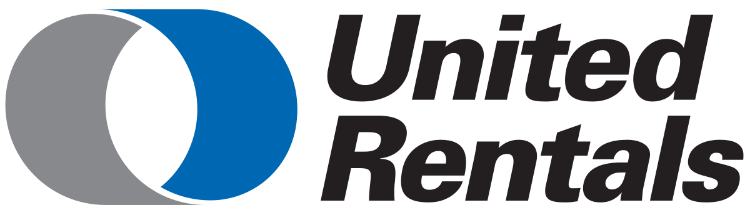 HYBRID POWER 40KVA/60KWH 1PH 240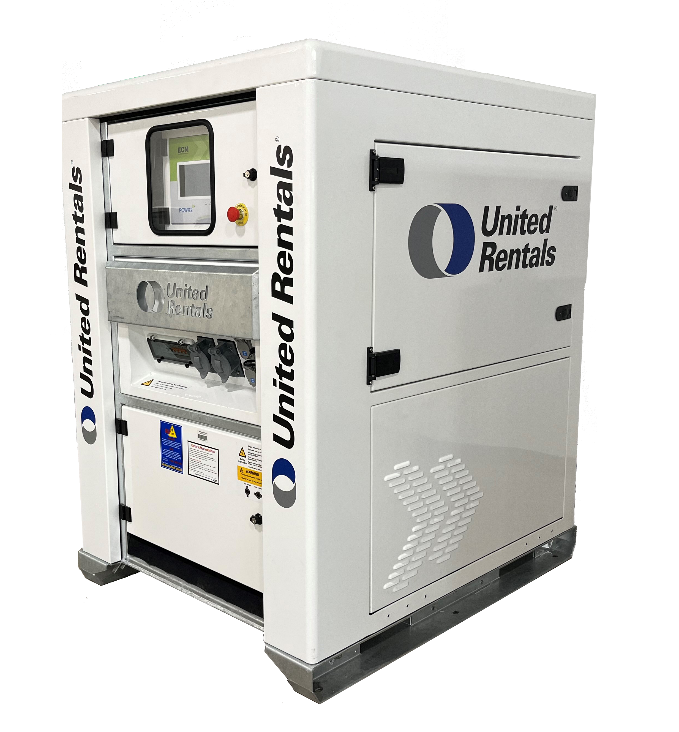 Clean, Reliable, Portable Energy StorageDecrease Fuel Consumption, Eliminate Noise, Reduce CO2 Emissions, Improve Energy Efficiency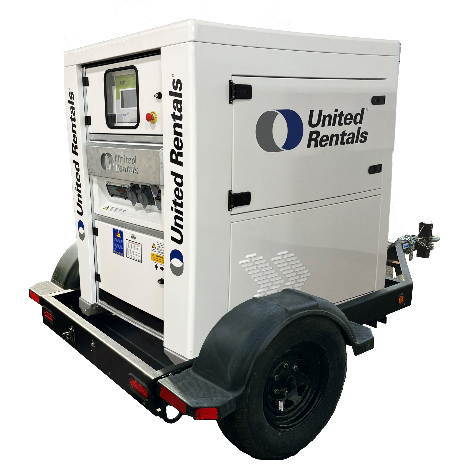 Charge CurveCharge time within a nominal temperature range is approximately three hours Discharge CurveFeaturesIntelligent onboard energy control module that communicates with the generatorFlexible maneuverability options with forklift pockets, lift & drag skid and lifting ringMonitor and manage energy onlineBenefitsEnvironmentally friendly, helps in meeting emissions regulations and sustainability goalsSave on fuel, reducing both CO2 emissions and costsIncreases reliability as it manages variable loads and eliminates light load periodsDelivers zero noise, ideal for projects where sound needs to be kept to a minimumGeneralCAT / CLASS240-4830Manufacturer	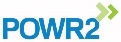 Unit Model NumberP40.60/240Equipment Insurance Value$Dimension1140 mm x 1450 mm x 1580 mm (L/W/H)Unit Weight (Est.)1360kgTrailer TypeSingle Axle TrailerElectrical Single Point Power SupplyInput: 240 (200-280) V 	Output: 120V/240 V, 60Hz – Split PhaseConnectionsCAM Type Connectors, Power Terminals & NEMA (5-15P) 15A 120V inletCAM Type Connectors, Power Terminals & NEMA (5-15P) 15A 120V outletOutput Power40kVA - (30min), 32kW NominalNominal Capacity56kWhCharge7hr15 @ 16kWDischarge Time5hr30 (External Source + Storage) ,2hr15 (Storage)Maximum Output Current(A/ph)300A (External + Storage), 96A@240V, 190A@120V (Storage)Life Cycle/Charge Cycle	6000hr / <3 WeeksControl & CommunicationECM 7” Touch Screen Module – 3G/4G Dual Sim Modem/Router, Powr2 PortalOperating Temperature Range	10 – 122 ⁰FWater/Ingress Protection RatingNEMA 3, IP55Battery ChemistryLFP Batteries with BMS